O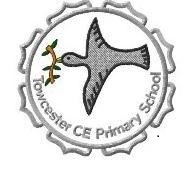 